　　　　千駄ヶ谷日本語教育研究所　千駄ヶ谷日本語学校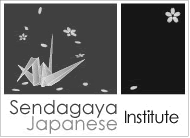 〒169-0075 東京都新宿区高田馬場1-26-7　名店ビル6階Meiten Bldg. 6F, 1-26-7, Takadanobaba Shinjuku-ku, Tokyo 169-0075Tel. +81-(0)3-6457-3778	   Fax. +81-(0)3-6265-9571           E-mail:　info@jp-sji.org	URL:http://www.jp-sjs.ac.jp/THE QUESTIONNAIRE FOR JAPANESE HOMESTAYホームステイのためのアンケートThis questionnaire will help us to select the host family, which suits you best.Please be honest when you fill out this form.このアンケートは、あなたにぴったりのホームステイ先を見つけるためのものです。そのために、このアンケートに答えるときには正直に答えてください｡It is necessary to attach your picture to this form.　必ずあなたの写真を添付してください。Course Period　　授業日程Accommodation Period　滞在日程Flight Schedule フライトスケジュール　　＊If you don’t know yet, please let us know by e-mail later.＊未定の場合、分かり次第E-mailで教えて下さい。Information About Yourself　あなた自身のことについて◆　Please answer the following questions in Japanese, if possible.  Please be truthful.下記の質問にお答えください｡正直に答えてください｡1.    Do you smoke?                                     Yes             Noあなたは、たばこをすいますか。               　      はい　　　　　　   いいえ  Do you have any allergies? 　　　　　　             Yes             No 何かアレルギーがありますか。           　            はい　　　　       いいえIf you do, please enumerate them.ある場合、具体的にかいてください。　　　　　　　　　　　　　　　　　　　　　　　　　　　  Have you already been to Japan?　　                Yes             No日本に行った／来たことがありますか。                 はい　　　     　  いいえIf you have, please indicate where you visited, and how long.ある場合、場所と期間を書いてください｡Place 場所　　　　　　　　　　　　　　　　　　　　　　　　　　　　　　　　　　　　　　　How long? 期間　　　　　　　　　　　　　　　　　　　　　　　　　　　　　　 　　　　　　4.    Do you like pets (dogs, cats, etc)? 　　　　　         Yes            Noあなたは、ペットが好きですか(犬や猫など)。 　        はい　　　　　     いいえ   Is there any food you are unable to eat for religious or other reasons?   Yes はい      宗教など何かの理由で食べられないものがありますか。　　　　　　　   No いいえIf there is, please enumerate them.      もしある場合、食べ物の名前を書いてください。  Have you studied Japanese before?　　　　　　　    Yes            No 日本語を勉強したことがありますか。                   はい　　　　　　  いいえ　　　If you have, please describe how long and your present level.ある場合、期間とレベルを書いてください｡How long? 期間　　　　　　　　　　　　　　　　　Level レベル Beginner           Elementary            Intermediate           Advanced               入門　　　　　　　    初級　　　　　　　　　   中級　　　　　　　　　　  上級  Please note any other languages you speak (including your native language) and each level.何語がはなせますか（母国語もふくめて）。またその言葉のレベルを書いてください。Language　　　　　　　　  Beginner    Elementary    Advanced    Native Language言語　　　　 　　　　         入門　　　　　 初級　　　　　　 中上級　　　　  母国語Language                  Beginner　  Elementary    Advanced    Native Language言語　　　　　　　    　 　 　入門　　　　　 初級　　　　　　 中上級　　　　  母国語Language            　    Beginner    Elementary    Advanced    Native Language言語　　　　　　　　 　       入門　　　　　 初級　　　　　　 中上級　　　　  母国語8.    Please introduce yourself.Please write about yourself or anything you would like your host family to know.  If it is possible, please write in Japanese. 自己紹介：あなた自身のこと、ホストファミリーに知ってほしいことをできれば日本語で書いてください。.Name in Full氏名Gender性別□M　　男□F　　女Nationality国籍Nationality国籍Date of Birth誕生日Year      Month     DayYear      Month     DayYear      Month     DayYear      Month     DayYear      Month     DayYear      Month     DayAddress住所Telephone電話番号FaxファクスFaxファクスE-mailEメールOccupation職業Passport Numberパスポート番号Passport Numberパスポート番号Passport Numberパスポート番号From:開始日Year       Month     DayTo:終了日Year        Month     DayBeginning:開始日Year       Month    DayYear       Month    DayDeparture:出発日Year      Month     DayNumber of Nights宿泊日数Number of Nights宿泊日数                              Nights                              泊                              Nights                              泊                              Nights                              泊Arrival： Month /  Day  / Flight No. / Arrival Time到着日：     /      /         /     ：Departure：Month / Day /flight No. /Departure Time出発日：       /      /       /     ：